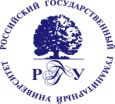 Учебно-научный центр этнополитических исследованийУважаемые коллеги!Приглашаем вас принять участие в Международной научно-практической конференции 
«Миграция в России и в современном мире: проблемы, перспективы, практические решения»Дата проведения: 5 ноября 2019 года.Место проведения: Москва, Миусская пл., 6, Российский государственный гуманитарный университет.Организатор: Российский государственный гуманитарный университет (РГГУ)Соорганизаторы:Комиссия по миграционным вопросам и социально–культурной адаптации иностранных граждан  Совета по межнациональным отношениям при Президенте РФ, Институт социально-политических исследований РАН (ИСПИ РАН).Оргкомитет: Безбородов Александр Борисович, доктор исторических наук, профессор, Ректор РГГУ (председатель Оргкомитета)Архипова Надежда Ивановна, доктор экономических наук, профессор, проректор РГГУ по учебной работе; Павленко Ольга Вячеславовна, кандидат исторических наук, профессор, проректор РГГУ по научной работе;Ачкасов Валерий Алексеевич, доктор политических наук, профессор, заведующий кафедрой этнополитологии Санкт-Петербургского государственного университета;Волох Владимир Александрович, доктор политических наук, профессор кафедры государственного управления и политических технологий Государственного университета управления;Леденёва Виктория Юрьевна, доктор социологических наук, доцент, главный научный сотрудник ИСПИ РАН, советник ФАДН;Омаров Магомед Алиевич, доктор политических наук, главный научный сотрудник, директор Учебно-научного центра этнополитических исследований;Паскачев Асламбек Боклуевич, доктор экономических наук, профессор, председатель Комиссии по миграционным вопросам и социально–культурной адаптации иностранных граждан  Совета по межнациональным отношениям при Президенте Российской Федерации.На конференции предполагается  обсуждение следующих проблем:Федеральный, региональный и муниципальный уровни управления в процессах реализации государственной национальной политики: подходы, форматы, задачи, эффективные практики.Концептуальные вопросы современной миграционной политики. Управление и мониторинг миграционными процессами: научные концепции и социальные инновации.Социокультурная адаптация мигрантов как фактор современной этнической мобильности. Эффективные практики противодействия формированию этнических анклавов, угроз и вызовов миграционных процессов.Миграционная политика и информационные технологии: социальные сети, большие данные, искусственный интеллект.Программа конференции включает пленарное заседание с участием ведущих российских и зарубежных ученых и работу секций:Секция1.  «Миграционная политика России на современном этапе»Секция 2. «Российский и мировой опыт адаптации и интеграции мигрантов»Секция 3. «Вызовы, угрозы и эффективные практики миграционной политики в современном мире»Рабочие языки конференции: русский, английский.К работе конференции приглашаются представители университетской и академической науки, специалисты ГУВМ МВД России, Министерства труда и социальной защиты РФ, Министерства экономического развития РФ, Федерального агентства по делам национальностей, Агентства по развитию человеческого капитала на Дальнем Востоке, Россотрудничества и других заинтересованных ведомств, независимые эксперты.По итогам Конференции будут изданы «Материалы Конференции», а по решению Оргкомитета избранные доклады будут опубликованы в журнале «Вопросы этнополитики».Заявку на участие и текст доклада просим оформить до 22 октября 2019 года через сайт Центра ethnopolitics.ru (предпочтительно) или по электронной почте. Требования к оформлению докладов прилагаются.С уважением, 								ОргкомитетЗАЯВКА на участие в Международной научно-практической конференции «Миграция в России и в современном мире:проблемы, перспективы, практические решения»5 ноября 2019 г.ТРЕБОВАНИЯ К ОФОРМЛЕНИЮ ДОКЛАДОВ Текст доклада должен быть представлен в формате doc (docx), кегль 12, шрифт TimesNewRoman, все поля – 2,0 cм., интервал 1,5 cм. Объем публикации 10 000 – 15 000 знаков с учетом пробелов. Аннотация текста и ключевые слова на русском и английском языках. УДК, название статьи (жирным шрифтом), инициалы, фамилия (жирным шрифтом), должность, место работы/учебы, научная степень, e-mail.  Аннотация на русском языке – не более 50 слов; на английском (не повоторяющим аннотацию на русском) – 150 слов. Ключевые слова на русском и английском – не более 10 на каждом языке. Выравнивание – по ширине; интервал 1,5 см.; автоматический отступ («красная строка») – 1,25 см. В тексте доклада не используются «жирный» шрифт и подчеркивания, допускается курсив.  В тексте ссылки на источники приводятся в квадратных скобках (например: [1, с. 9], [1–5]). Список источников расставляется в порядке их упоминания в тексте. Подстрочные ссылки не допускаются. Имя файла – Фамилия И.О._название доклада. Контакты:Телефон: +7(495)250-67-44 (Ролдугина Ольга Юрьевна, Гаджимурадова Наталия Магомедовна)Электронная почта: ethnopolitic@rggu.ruСайт: ethnopolitics.ruФамилия, имя, отчество (полностью)  Название секцииНазвание доклада  Страна, город  Должность  и место работы, учебы (полное наименование организации (учреждения), подразделения, факультета, кафедры) Ученая степень, ученое звание (при наличии) E-mail  Телефон Фамилия, имя, отчество соавторов (с указанием всех перечисленных в пп.1-7 сведений по каждому соавтору отдельно) Форма участия (выступление с докладом/участие в прениях)